Inspraak, woensdag 12 februari  2014 om 20.00 uur / BEL kantoor/ raadszaal/ Zuidersingel 5, Eemnes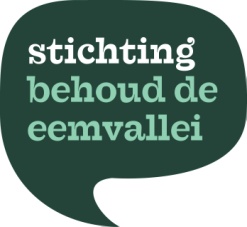 Inspreker: A.H.G. Lokhorst, bestuurslid/penningmeester,                                                          namens Stichting Behoud de EemvalleiOnderwerp: plan voor McDonald’s /McDrive Eemnes/A1Geachte leden van de commissie,Op 11 september 2013 sprak de Stichting Behoud de Eemvallei (hierna te noemen, de Stichting) reeds in bij uw Commissie. Dit naar aanleiding van het plan voor een McDonald’s op perceel Eemweg 74 te Eemnes (hierna te noemen, het perceel), direct gelegen aan de Eem. De komst van een McDonald’s heeft onomkeerbare negatieve gevolgen voor de omgeving.Zienswijzen McDonald's en Jachthaven De WatermolenDe Stichting waardeert het voorstel van het college van B&W aan de gemeenteraad om de zienswijzen van McDonald’s Nederland B.V. en Jachthaven De Watermolen ongegrond te verklaren. Daarmee wordt voorkomen dat de vestiging van een nieuwe McDonald’s op het perceel bij recht of via een wijzigingsbevoegdheid mogelijk wordt. Plan McDonald's in strijd met provinciaal ruimtelijk beleidBij onze eerdere inspraak bracht de Stichting al naar voren dat de provincie Utrecht in haar eigen Kwaliteitsgids benadrukt, dat zij aan de kwaliteit 'Extreme openheid' in Eemland (Eemvallei) veel waarde hecht. Zij streeft juist na deze ‘Extreme openheid’ te garanderen èn te ontwikkelen. De Stichting wil nogmaals benadrukken dat het plan van McDonald’s strijdig is met de Provinciale Ruimtelijke Structuurvisie 2013-2028 (PRS) en de Provinciale Ruimtelijke Verordening (PRV). Pagina 59 van de PRV vermeldt: 'Bij ontwikkelingen in het landschap van Eemland (Eemvallei) vinden we het vooral van belang dat de open ruimte behouden en versterkt wordt. De betekent behoud van een continue open ruimte langs de Eem, van Randmeer tot Amersfoort'. Deze passage is ook opgenomen in bijlage 2 van de Provinciale Ruimtelijke Structuurvisie (PRS), bladzijde 72. De Stichting wil u het navolgende aangeven:Als de gemeenteraad het bestemmingsplan Buitenrand 2012 vaststelt met daarin een McDonald's aan de Eem, dan zal de Stichting de provincie Utrecht direct verzoeken (als de provincie al niet zelf heeft ingegrepen) om een reactieve aanwijzing te geven op basis van artikel 3.8, lid 6 juncto artikel 4.2 lid 1 van de Wet ruimtelijke ordening wegens strijd met de Provinciale Ruimtelijke Verordening (vastgesteld d.d. 4 februari 2013). Daarmee zal Eemnes – in het onverhoopte geval dat de gemeenteraad het bestemmingsplan vaststelt in afwijking van het voorstel van B&W - het McDonald's-plan alsnog uit het bestemmingsplan Buitenrand 2012 moeten schrappen. Overigens bleek de Stichting uit de Staatscourant van 5 februari 2014, nr 3060 dat dit in gemeente Soest in een dergelijk geval ook was gebeurd. In Soest paste de provincie Utrecht het bestemmingsplan 'Landelijk gebied' zodanig aan dat de kleinschalige horeca aan de Eem niet is toegestaan. Waarom zou grootschalige horeca van McDonald's aan de Eem dan wel in Eemnes zijn toegestaan? De Stichting meent dat hier soortgelijke argumenten spelen, die maken dat een McDonald's ruimtelijke niet valt te onderbouwen. Het is verder een fabeltje  dat overlast vanwege een McDonald's kan worden voorkomen, zoals het advocatenkantoor Houthoff Buruma namens McDonald's ten onrechte stelt in haar zienswijze d.d. 2 december 2013.   Ruimtelijke onderbouwing plan McDonald's De betreffende ruimtelijke onderbouwing (concept d.d. 11 september 2013) vermeldt  dat de planlocatie in een regionale waterkering ligt.  De Stichting concludeert daaruit dat een McDonald's op deze locatie dan ook onmogelijk is. In de ruimtelijke onderbouwing wordt enkel gesteld dat overleg met 'het hoogheemraadschap' daarom van groot belang is. Echter, gesteld noch gebleken is dat McDonald's overleg heeft gevoerd met het Waterschap Vallei en Veluwe. Nu dit overleg niet heeft plaatsgevonden, kan reeds daarom niet aan de zienswijze van McDonald's worden tegemoet gekomen. Het is geheel onduidelijk welke gevolgen de vestiging van een McDonald's in de vrijwaringszone heeft op de waterkwaliteit en de waterkwantiteit, alsmede de bescherming tegen water. Deze McDonald's zal voor de natuurlijke omgeving o.a. de open Eemzone, het verlies van gebiedsidentiteit betekenen en een zeer ernstige aantasting zijn van het open landschap van de Eemvallei. Zo'n dag en nacht verlicht McDonalds-symbool als de grote reclame M, is in de Eemvallei absoluut niet passend en zal als uiterst negatief worden ervaren.Negatieve invloed McDonald’s op EHS en FaunapassageAangrenzend aan de planlocatie stroomt de Eem die als Ecologische Hoofdstructuur (EHS) is aangewezen. Een vestiging van een 24 uur per dag draaiende McDonald’s heeft een verstorende invloed op het functioneren van de EHS. De gemeente Eemnes dient als onderdeel van een goede ruimtelijke ordening te voorkomen dat ontwikkelingen in de nabijheid van de EHS een negatieve invloed gaan hebben op het EHS-functioneren. Binnenkort wordt op steenworp afstand van de planlocatie door de overheid fors geïnvesteerd in een nieuw stuk Baarnse natuur langs de Eem. Verder is er direct aansluitend op de planlocatie, onder het Eemviaduct, een Faunapassage gepland. Op dinsdag 11 februari 2014 ontving de stichting van de provincie Utrecht, de navolgende informatie over deze faunapassage. Het blijkt dat Rijkswaterstaat in 2015 de Rijksweg A1 gaat verbreden en daarbij dan  gelijk dit knelpunt voor de natuur gaat aanpakken. Het knelpunt is opgenomen in het Meerjarenprogrammma van het Rijk: www.mjpo.nl Project Utrecht 9 Baarn. Vanuit dit programma wordt het ook betaald. De afgelopen maanden zijn er al drie werksessies geweest om tot een voor de natuur goede oplossing te komen. Er is daarbij gekeken naar het effect voor natuur, kosten, uitvoerbaarheid en het beheer. Rijkswaterstaat heeft deze bijeenkomsten georganiseerd. De doelsoorten voor deze faunapassage zijn: amfibieën, zoogdieren en insecten. Deelnemers aan de werksessies waren Rijkswaterstaat, provincie, gemeente, waterschap, Natuurmonumenten en een externe adviseur. Dit heeft geleid tot een pakket aan maatregelen die de komende maanden in overleg met betrokken partijen worden uitgewerkt.Als de gemeente Eemnes het alsnog mogelijk zou maken op de planlocatie een McDonald's te vestigen, staat dit haaks op het beleid dat provincie en gemeenten onderling hebben afgesproken en worden alle investeringen in de natuur teniet gedaan!Een McDonald's met 51 parkeerplaatsen en een immens verkeersaantrekkende werking en een reclamemast met een hoogte van 35 meter past niet op deze locatie.Overigens vraagt de Stichting zich af of 51 parkeerplaatsen wel toereikend zullen zijn, laat staan voor piekmomenten. Een te krap bemeten aantal parkeerplaatsen leidt dan met zekerheid tot grote parkeer- en verkeersoverlast ter plaatse! McDonald's verwijst voor het aantal klanten dat de door haar voorziene vestiging jaarlijks zullen trekken naar het rapport van het adviesbureau Goudappel Coffeng. Uit dit rapport zou blijken dat het om 'slechts' 417.092 bezoekers per jaar en gemiddeld 1.146 bezoekers per dag gaat. (zie pag. 17 van de ruimtelijke onderbouwing).  Als men op de A1 rijdt en naar de McDonald's wil, kan men prima doorrijden naar de McDonald's vestiging naast de afslag Amersfoort-Noord. Deze afstand is in slechts enkele minuten overbrugd. De betreffende McDonald's aldaar is gevestigd op een bedrijvenlocatie tussen kantoren en autodealers. Dat is iets anders dan een watersportbedrijf met jacht- en passsantenhaven, gevestigd aan landelijk gebied en een EHS.Overlast van zwerfvuil wordt echter tot in de naast het bedrijventerrein gelegen woonwijk Nieuwland ervaren.De Stichting merkt tot slot op dat de ruimtelijke onderbouwing met grote terughoudendheid moet worden beoordeeld.Als gezegd, heeft er geen overleg plaatsgevonden met het Waterschap Vallei en Veluwe. De gevolgen voor flora en fauna zijn niet onderzocht (zie pag. 14, onder 5.6). Hetzelfde geldt voor de externe veiligheid, terwijl in de ruimtelijke onderbouwing wél wordt geconcludeerd dat een dergelijk onderzoek noodzakelijk is (zie pag. 15, onder 5.7). Er wordt gerefereerd aan een onderzoek van het adviesbureau Goudappel Coffeng inzake verkeer en parkeren. Van de beweerdelijk aan dat onderzoek ontleende bezoekersaantallen kan niet zo maar worden uitgegaan.Kennelijk tracht McDonald's in de ruimtelijke onderbouwing alle tegenargumenten weg te poetsen met een redenering van: het kan, omdat wij vinden dat het kan. Illustratief in dit verband is de overweging (zie pag. 17): 'Momenteel wordt nog een kruispuntberekening uitgevoerd. Hierdoor zal aangetoond worden dat het verkeer goed op de bestaande wegen in de directe omgeving afgewikkeld kan worden'. Hoe kan McDonald's, althans haar ruimtelijk adviseur, dit concluderen als het onderzoek nog moet plaatsvinden? De conclusie van de ruimtelijke onderbouwing dat de beoogde realisatie van een restaurant met drive-in en parkeerterrein past binnen de vigerende beleidslijnen van Rijk en provincie Utrecht en gedeeltelijk binnen het gemeentelijk beleid is pertinent onjuist. De beoogde ruimtelijke ontwikkeling is immers in strijd met provinciaal beleid en in strijd met het thans vigerende bestemmingsplan. Van een versterking van de recreatieve functie van het gebied is geen sprake en dit wordt op geen enkele wijze onderbouwd.Tot slot vraagt de Stichting zich af hoe tot economische en ruimtelijke uitvoerbaarheid kan worden geconcludeerd als een deel van de gronden waarop de beoogde vestiging is voorzien nog in eigendom is van het Waterschap Vallei & Veluwe (zie pag. 18 van de ruimtelijke onderbouwing). McDonald's heeft op geen enkele wijze aangetoond dat zij deze gronden binnen de planperiode van tien jaar zal verwerven, zodat de door haar voorgenomen ontwikkeling ook om die reden niet is voorzien van een goede ruimtelijke onderbouwing.  De Stichting Behoud Eemvallei verzoekt u voor perceel Eemweg 74 de huidige bestemming te handhaven en het plan voor een McDonald’s aan de Eem definitief van tafel te halen. Maar in elk geval om de zienswijzen van McDonald's Nederland B.V. en Jachthaven De Watermolen ongegrond te verklaren en het bestemmingsplan conform het voorstel van College van B&W Eemnes ongewijzigd vast te stellen!